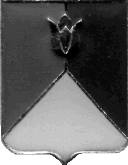 РОССИЙСКАЯ  ФЕДЕРАЦИЯАДМИНИСТРАЦИЯ   КУНАШАКСКОГО  МУНИЦИПАЛЬНОГО  РАЙОНАЧЕЛЯБИНСКОЙ  ОБЛАСТИПОСТАНОВЛЕНИЕот 17.08.2021 г.    № 1182Руководствуясь Федеральным законом  Российской Федерации от 06.10.2003 года № 131-ФЗ «Об общих принципах организации местного самоуправления в Российской Федерации», в соответствии со статьями 31, 33 Градостроительного кодекса Российской Федерации, Уставом Кунашакского муниципального районаПОСТАНОВЛЯЮ:1. Подготовить проект внесения изменений в Правила землепользования и застройки Кунашакского сельского поселения Кунашакского муниципального района Челябинской области. 2. Создать Комиссию по подготовке Правил землепользования и застройки, и генеральных планов сельских поселений Кунашакского муниципального района (далее – Комиссия) в составе, определенном в Приложении 1 к данному постановлению.3. Утвердить следующие документы:3.1. Положение о деятельности Комиссии (Приложение 2);3.2. Порядок проведения работ по подготовке проекта внесения изменений в Правила землепользования и застройки и генеральных планов сельских поселений (Приложение 3);3.3. Порядок направления в Комиссию предложений заинтересованных лиц по подготовке проекта внесения изменений в Правила землепользования и застройки и генеральных планов сельских поселений (Приложение 4).3. Начальнику отдела информационных технологий администрации Кунашакского муниципального района Ватутину В.Р. разместить настоящее постановление на официальном сайте Кунашакского муниципального района.4. Контроль    за    исполнением     данного     постановления    возложить на   заместителя    Главы    района    по    ЖКХ,    строительству   и   инженерной инфраструктуре    –    Руководителя     Управления     ЖКХ,     строительства     и энергообеспечения  администрации района   Мухарамова Р.Я.Главы района	                                                                                            С.Н.Аминов                                       Приложение 1к постановлению администрации Кунашакского муниципального района                                                                                                              от             2021 г.  №      СОСТАВкомиссии по подготовке проекта внесения изменений вПравила землепользования и застройки и генеральных планов сельских  поселений Кунашакского муниципального районаПриложение 2к постановлению администрации Кунашакского муниципального района                                                                                          от                  2021 г.  №        ПОЛОЖЕНИЕо деятельности комиссии по подготовке проекта внесения изменений вПравила землепользования и застройки и генеральных планов сельских поселений Кунашакского муниципального районаОбщие положения Комиссия создается в целях подготовки проекта внесения изменений в Правила землепользования и застройки и  генеральных планов сельских поселений Кунашакского муниципального района2. Основные функции Комиссии2.1. Подготовка проекта внесения изменений в Правила землепользования и застройки  и генеральных планов сельских поселений Кунашакского муниципального района.2.2. Рассмотрение предложений заинтересованных лиц, направляемых в Комиссию в связи с разработкой Проекта внесения изменений.3. Порядок формирования состава КомиссииСостав комиссии утверждается постановлением администрации Кунашакского  муниципального района. 4. Права и обязанности Комиссии4.1. Комиссия вправе вносить предложения об изменениях в проект Правил землепользования и застройки и генеральных планов  Кунашакского муниципального района.4.2. Комиссия обязана рассматривать предложения заинтересованных лиц, направляемых в Комиссию в связи с разработкой Проекта внесения изменений.5. Порядок деятельности Комиссии5.1. Комиссия осуществляет свою деятельность в форме заседаний; 5.2. Периодичность заседаний определяется председателем Комиссии;5.3. Решения Комиссии принимаются простым большинством голосов при наличии кворума не менее двух третей от общего числа членов комиссии. При равенстве голосов, голос председателя Комиссии является решающим;5.4. Итоги  каждого заседания оформляются подписанным председателем и секретарём Комиссии протоколом, к которому могут прилагаться копии материалов, связанных с темой заседания;5.5. Заседания являются открытыми для всех заинтересованных лиц;5.6. По результатам подготовки проекта внесения изменений в Правила землепользования и застройки и генеральных планов  сельских поселений Кунашакского муниципального района Комиссия обеспечивает подготовку заключения. Заключение подписывается председателем Комиссии.6. Прекращение деятельности комиссии Комиссия прекращает свою деятельность после утверждения решением Собрания депутатов Кунашакского муниципального района Правил землепользования и застройки и генеральных планов сельских поселений Кунашакского муниципального. Приложение 3к постановлению администрации Кунашакского муниципального района                                                                        от              2021 г.  №        ПОРЯДОКпроведения работ по подготовке проекта внесения изменений вПравила землепользования и застройки и генеральных планов сельских  поселений Кунашакского муниципального района                        	       Приложение 4к постановлению администрации Кунашакского муниципального района                                                                             от                2021 г.  №        ПОРЯДОКнаправления в Комиссию предложений заинтересованных лиц  по подготовке проекта внесения изменений в Правила землепользования и застройки и генеральных планов сельских  поселений Кунашакского муниципального районаС момента обнародования постановления администрации Кунашакского муниципального района о подготовке проекта внесения изменений в Правила землепользования и застройки и генеральных планов сельских поселений  Кунашакского муниципального района и до назначенного срока проведения публичных слушаний по проекту, заинтересованные лица вправе направлять в Комиссию по подготовке свои предложения.2. Предложения направляются по почте с пометкой «В комиссию по подготовке проекта внесения изменений в Правила землепользования и застройки и генеральных планов сельских поселений Кунашакского муниципального района в Отдел архитектуры и градостроительства  администрации Кунашакского муниципального района по адресу: Челябинская область, с.Кунашак, ул.Ленина, 103, по электронной почте на адрес: arсhkun74@mail.ru.3. Предложения в проект внесения изменений должны быть за подписью юридического лица или ФИО гражданина, их изложившего, с указанием обратного адреса и даты подготовки предложений.4. Предложения могут содержать любые материалы (как на бумажных, так и магнитных носителях). Направленные материалы возврату не подлежат.5. Предложения, поступившие в Комиссию после истечения установленного срока, неподписанные предложения, а также предложения, не имеющие отношения к подготовке внесения изменений в Правила, Комиссией не рассматриваются.О подготовке проекта внесения изменений в текстовую часть  Правил землепользования  и   застройки  Кунашакского сельского поселения Кунашакского   муниципального района            Челябинской   областиЧлены комиссии:Мухарамов Р.ЯАюпова Р.Ф.            Гусева Н.В.Хабибуллина Ф.Р.Хасанов В.Ю.Нуриев Р.М.Хусаинов В.Р.- заместитель  Главы  по  ЖКХ,   строительству  и инженерной    инфраструктуре      администрации района – руководитель  Управления  ЖКХ, строительству  и   энергообеспечению   администрации района– заместитель Главы  муниципального района по            финансам- председатель Совета депутатов Кунашакского муниципального района-начальник отдела - главный архитектор отдела архитектуры и градостроительства администрации района (секретарь комиссии)-заместитель Главы района по земле и имуществу - Руководитель Управления   имущественных и земельных отношений администрации района- глава Кунашакского сельского поселения-начальник правового Управления администрации района           Порядок проведения работ по подготовке проекта Правил1Принятие решения о подготовке проекта внесения изменений2Опубликование решения о подготовке проекта внесения изменений3Проведение работ по подготовке проекта внесения изменений4Обеспечение проведения проверки проекта внесения  изменений на соответствие технических регламентов документам территориального планирования поселения, района, области5Направление проекта внесения изменений главе Кунашакского муниципального района6Принятие решения о проведении публичных слушаний по проекту7Опубликование решения о проведении публичных слушаний8Опубликование проекта внесения изменений9Проведение публичных слушаний по проекту внесения изменений, с оформлением протокола слушаний10Обеспечение подготовки заключения о проведении слушаний11Опубликование заключения о проведении публичных слушаний12Представление проекта внесения изменений главе Кунашакского муниципального района13Принятие решения о направлении проекта внесения изменений в Собрание депутатов Кунашакского муниципального района14Рассмотрение и утверждение проекта внесения изменений Собранием депутатов Кунашакского муниципального района15Опубликование проекта внесения изменений в установленном порядке